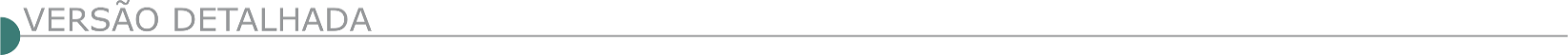 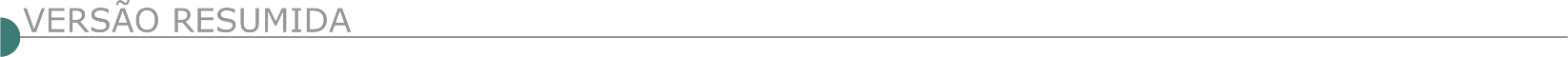 ESTADO DE MINAS GERAISSEST - SERVIÇO SOCIAL DO TRANSPORTE - CONCORRÊNCIA Nº 3/2024Objeto: Elaboração e execução do Plano de Manutenção Ativa para a Unidade Operacional do SEST SENAT Tipologia B074, com área construída de 2.629,01 m2, área de terreno de 13.769,60 m2, localizado em Teófilo Otoni, no estado de Minas Gerais; cujos recebimentos dos envelopes, contendo a documentação e a proposta de preços, será no dia 30/04/2024 às 10:00. Para a retirada do edital, seus anexos e acesso às demais informações, os interessados deverão se dirigir à respectiva Unidade, das 08:00 às 17:00, na Rua Ewald Middeldorf, nº 885, Castro Pires, Teófilo Otoni/MG, ou, pelo e-mail: licitacao.b074@sestsenat.org.br.PREFEITURA MUNICIPAL DE CONSELHEIRO LAFAIETECONCORRÊNCIA PÚBLICA Nº 009/2023Objeto: Execução de obra de construção de Unidade Básica de Saúde (UBS) Tipo 03, no Bairro Santa Clara, no Município de Conselheiro Lafaiete, de acordo com especificações, quantitativos e condições contidos nos Anexos I e II, integrantes do Edital, fica designada sessão pública de continuidade da fase de habilitação para o dia 17/04/2024, às 09h30min, no Edifício Solar Barão de Suaçuí, situado na Rua Barão do Suassuí, 106 - Boa Vista, Conselheiro Lafaiete - MG, 36400-130. CONSÓRCIO PÚBLICO PARA O DESENVOLVIMENTO DO ALTO PARAOPEBA – CODAP - CONCORRÊNCIA PÚBLICA N° 01/2024 Objeto: Prestação de serviços de demolição, terraplanagem, obras de arte, drenagem, pavimentação, obras complementares, estrutura metálica, recuperação e manutenção de rede viária para atender os municípios integrantes do consórcio. O Edital completo poderá ser obtido no CODAP, no endereço sito à Praça Barão de Queluz, nº 77, Centro, Conselheiro Lafaiete - MG, através dos sites https://www.altoparaopeba.mg.gov.br/ e https://www.codap.licitapp.com.br. Mais informações também podem ser solicitadas, no horário comercial, junto ao setor de licitações, através do telefone (31) 3721-1258. Conselheiro Lafaiete – MG.PREFEITURA MUNICIPAL DE DIVISÓPOLISCONCORRÊNCIA ELETRÔNICA Nº 02/2024Objeto: Construção de almoxarifado da Escola Municipal Padre Guaritá, rua tem. Márcio, 210 - Orion, no município de Divinópolis-MG. Data e horário do início da disputa: 09h00min do dia 29/04/2024. Disponibilização do edital e informações no endereço eletrônico www.compras.gov.br e www.divinopolis.mg.gov.br. Licitações. Contato: (37) 3229-8127 / 3229-8128.CONCORRÊNCIA ELETRÔNICA Nº 004/2024Objeto: Execução de obra de pavimentação de calçamento em bloco sextavado (bloquete) Nos Seguintes Locais: Travessa José Guerra, Travessa Ademário Ferreira de Souza, Travessa Wilton Neres de Sousa, Rua Almenara, Rua Letícia de Almeida de Jesus, Rua Rosa Maria de Oliveira, Rua Joaquim Cirqueira, Rua Grimaldo Alves Viana e Rua Dionísio Meireles na cidade de Divisópolis - MG. Abertura dia: 30/04/2024 às 09h30min – edital e seus anexos estão disponíveis na sala de licitações e no site: www.divisopolis.mg.gov.br e no site: “https:// www.licitardigital.com.br//”. FONE: (33) 3724-1336.PREFEITURA MUNICIPAL DE DORES DO INDAIÁ - CONCORRÊNCIA Nº 3/2024Objeto: Execução de obra referente à construção da Unidade Básica de Saúde - UBS, tipo I, com área total de 466,18m², situada a Rua José Brasileiro dos Santos, sn, Bairro Residencial Santa Cruz. Sendo a abertura das propostas marcada para o dia 22/05/2024 às 08:00 horas. Informações podem ser obtidas no setor Licitações à Praça do Rosário, 268, Fone (37) 3551-6256 ou por e-mail licitacao@doresdoindaia.mg.gov.br. Link de Acesso: https://ammlicita.org.br/. Eventuais dúvidas sobre o Sistema de Concorrência Eletrônica poderão ser esclarecidas através do e-mail: contato@licitardigital.com.br.PREFEITURA MUNICIPAL DE EXTREMA - CONCORRÊNCIA ELETRÔNICA Nº 000004/2024Objeto: Construção de duas UNIDADES BÁSICA DE Saúde, quadra poliesportiva, fechamentos externos, serviços complementares e rua de acesso, Bairro Ponte Alta e Jardim São Cristovão, EXTREMA-MG, que reabriu o prazo e fará realizar às 09:00 horas do dia 29 de abril de 2024. Mais informações pelo endereço eletrônico www.ammlicita.org.br.PREFEITURA MUNICIPAL DE GURINHATÃ - CONCORRÊNCIA ELETRÔNICA Nº 3/2024Objeto: Execução de obra de construção de praça no Distrito de Flor De Minas. Início da sessão de disputa de preços: às 09:00h do dia 02/05/2024, no endereço eletrônico: Plataforma LICITANET - LICITAÇÕES ELETRÔNICAS www.licitanet.com.br, horário de Brasília. Poderão participar da Licitação pessoas jurídicas que atuam no ramo pertinente ao objeto licitado, observadas as condições constantes do Edital. O edital completo poderá ser obtido pelos interessados no site: www.gurinhata.mg.gov.br, via E-MAIL: licitacao@gurinhata.mg.gov.br.PREFEITURA MUNICIPAL DE IBIÁ - CONCORRÊNCIA ELETRÔNICA 006/2024Objeto: Execução de obra de ampliação e reforma da Escola Municipal Quilombo do Ambrósio, localizado na Praça Santa Rosa de Lima, n°769, Quilombo, Ibiá/MG, incluindo materiais e mão de obra, conforme as especificações técnicas previstas no projeto básico e documentos de suporte para a contratação, que será realizada no dia 30/04/2024, às 08:30 (oito horas e trinta) pelo site www.licitanet.com.br. Informações pelo telefone (34) 3631-5754 – A aquisição do edital será através dos sites www.ibia.mg.gov.br e www.licitanet.com.br.PREFEITURA MUNICIPAL DE INHAPIMCONCORRÊNCIA ELETRÔNICA Nº 5/2024Objeto: execução de obra de pavimentação e revitalização da Praça Pedro Everaldo Rosa, no Distrito De Novo Horizonte. Abertura dia 23/05/2024 às 08:30 horas. Edital e seus anexos à disposição no site www.novobbmnet.com.br, no site da prefeitura e na Praça Alaíde Quintela Soares, nº 115, centro, Inhapim. Telefone: (33)3315-1511.CONCORRÊNCIA ELETRÔNICA 006/2024Objeto: Execução de obra de pavimentação em bloquetes sextavado da Rua Beira Rio, no bairro São Jorge, conforme transferência especial resolução SEGOV nº 012/2023, para atender as necessidades da secretaria municipal de obras. Abertura dia 23/05/2024 às 13:00 horas. Edital e seus anexos a disposição no site https://novobbmnet.com.br, no site da prefeitura e na Praça Alaíde Quintela Soares, nº 115, centro, Inhapim. Telefone: (33)3315-1511. PREFEITURA MUNICIPAL DE IPANEMA - PREGÃO ELETRÔNICO SRP Nº 12/2024Objeto: Prestação de serviços de manutenção, construção e reparos de paredes de forro em gesso acantonado e linhas de sobra nos diversos setores desta administração. Abertura dia 30/04/2024 às 13h30min. O Edital encontra-se na plataforma digital: www.bbmnetlicitacoes.com.br, https://www.ipanema.mg.gov.br ou pelo e-mail: licitacao@ipanema.mg.gov.br.PREFEITURA MUNICIPAL DE ITAOBIM - CONCORRÊNCIA ELETRÔNICA 007/2024Objeto: Construção civil para execução de obra para construção de 07 unidades habitacionais no município de Itaobim/MG. A abertura das Propostas de Preços dar-se-á no dia 07/05/2024 às 09 (nove) horas, LOCAL DA SESSÃO PÚBLICA: plataforma de licitações www.licitardigital.com.br. Disponibilização do edital e informações nos endereços eletrônicos: www.licitardigital.com.br e www.itaobim.mg.gov.br. Contato: (33) 3734-1157 / 3734-1397 ou e-mail: licitacao@itaobim.mg.gov.br.PREFEITURA MUNICIPAL DE JANAÚBA - CONCORRÊNCIA Nº.13/2024Objeto: Realização de pavimentação e recapeamento de logradouros públicos com massa asfáltica PMF, que realizará no dia 29 de abril de 2024, às 10:00, no endereço https://licitar.digital/, assim como no site: www.janauba.mg.gov.br. PREFEITURA MUNICIPAL DE JANUÁRIA CONCORRÊNCIA ELETRÔNICA Nº 001/2024Objeto: Reforma da Praça dos Pescadores. Abertura da sessão dia 30.04.2024 às 09:00 horas. Interessados deverão manter contato pelo e-mail: licitacaojanuaria@yahoo.com.br, Tel. (38) 9 9266-2220 ou diretamente no Setor de Licitação. Edital e maiores informações pelo site https://www.januaria.mg.gov.br/portal/ editais/1 e https:// www.portaldecompraspublicas.com.br. CONCORRÊNCIA ELETRÔNICA Nº 002/2024Objeto: Reforma da Praça Santa Cruz. Abertura da sessão dia 02.05.2024 às 09:00 horas. Interessados deverão manter contato pelo e-mail: licitacaojanuaria@yahoo.com.br, Tel. (38) 9 9266-2220 ou diretamente no Setor de Licitação. Edital e maiores informações pelo site https://www.januaria.mg.gov.br/portal/ editais/1 e https://www.portaldecompraspublicas.com.br.PREFEITURA MUNICIPAL DE LIMA DUARTE - CONCORRÊNCIA ELETRÔNICA Nº 02/2024Objeto: Executar obra de drenagem e pavimentação bloco sextavado na Rua Aristides de Almeida, localidade de Vila Vitoriana, Distrito de Manejo, zona rural deste município, que acontecerá dia 02/05/2024. Recebimento das Propostas e Documentos de Habilitação: das 10:00h do dia 15/04/2024 às 09:29h do dia 02/05/2024. Início da Sessão de Disputa de Preços: às 09:30 horas do dia 02/05/2024, no endereço eletrônico https://www.portaldecompraspublicas.com.br, horário de Brasília - DF. Informações sobre o edital estão à disposição dos interessados no site http://www.limaduarte.mg.gov.br/, com a CPL, na Praça Juscelino Kubitschek, 173 – em horário comercial ou pelo telefone (32) 3281.1282 e/ou pelo e-mail licitacao@limaduarte.mg.gov.br.PREFEITURA MUNICIPAL DE MONTE ALEGRE DE MINAS - RETIFICAÇÃO CONCORRÊNCIA ELETRÔNICA Nº 1/2024Objeto: Construção da Arena Multiesportiva, localizada na Rua Adelbal Vieira de Moura, bairro Petrópolis, na cidade de Monte Alegre de Minas - MG. NOVA DATA, no dia 30 de abril de 2024, às 08:00 horas, no site www.bllcompras.org.br. O Edital com todas as exigências e condições encontra-se à disposição dos interessados no site acima mencionado, no site do município e no Depto. de Licitações, no horário de 11:00 às 17:00h.PREFEITURA MUNICIPAL DE MATIAS CARDOSO - CONCORRÊNCIA ELETRÔNICA Nº 01/2024Objeto: Reforma de quadra poliesportiva da Comunidade Rural de Lagedinho. Abertura no dia 09/05/2024, às 09:00h. As propostas e os documentos de habilitação serão recebidos exclusivamente por meio do sistema eletrônico www.bll.org.br até 09/05/2024 as 09:00h. O edital e anexos se encontram disponíveis no site: www.matiascardoso.mg.gov.br e www.bll.org.br e-mail: licitacao@matiascardoso.mg.gov.br e fone: (38) 3616-3113.PREFEITURA MUNICIPAL DE MONTES CLAROS - CONSÓRCIO INTERMUNICIPAL PARA O DESENVOLVIMENTO AMBIENTAL SUSTENTÁVEL DO NORTE DE MINAS – CODANORTE - CONCORRÊNCIA ELET. 001/2024Objeto: Serv. de engenharia, visando a conservação e manutenção viária, incluindo contenções e obras de arte especiais modulares. Republicação Abertura das Propostas: 23/05/2024, 08h30 www.codanorte.mg.gov.br www.portaldecompraspublicas.com.br, licitacoes@codanorte.mg.gov.br.PREFEITURA MUNICIPAL DE NOVA PORTEIRINHA - CONCORRÊNCIA ELETRÔNICA Nº 003/2024Objeto: Reforma da praça, muro de arrimo, playground e mobiliário urbano da praça esterlino Alves nogueira, zona urbana do município de nova Porteirinha-MG, data início das Propostas: 12/04/2024 - Data Final das Propostas: 02/05/2024 às 08h59min - Data da abertura da Sessão e início de Disputa: 02/05/2024 às 09h00min, no endereço www.licitardigital.com.br.PREFEITURA MUNICIPAL DE PATIS – PREGÃO ELETRONICO Nº 002/2024Objeto: Manutenção nos consultórios odontológicos. Recebimento das Propostas: Até às 08h55min. do dia 30/04/2024. Abertura das Propostas: Dia 30/04/2024 às 09h:00min. Início da disputa de preços: Dia 30/04/2024 a partir das 09h:00min. Inform.: (38)3239-8131. Retirada do Edital: Diretamente no site www.portaldecompraspublicas.com.br ou gratuitamente na íntegra somente para consulta através do site www.patis.mg.gov.br.PREFEITURA MUNICIPAL DE PATROCÍNIO - CONCORRÊNCIA PÚBLICA ELETRÔNICA Nº: 5/2024Objeto: Construção de praça e quadra coberta no Bairro Manoel unes no município de Patrocínio/MG, em conformidade com o Projeto Básico. Edital resumido. Prefeitura Municipal de Patrocínio torna público que no dia 20 de maio de 2024 às 09:00 hs, realizará Pregão na Modalidade Eletrônica através da plataforma Licitanet licitações on-line, disponível no endereço https://www.licitanet.com.br/. Cópias de Edital e informações complementares serão obtidas junto a Comissão Permanente de Licitação, no endereço acima referido, no e-mail: licitacao@patrocinio.mg.gov.br e no portal do município.PREFEITURA MUNICIPAL DE PEQUI - CONCORRÊNCIA Nº 001/2024Objeto: Realização de obra de infraestrutura urbana, compreendendo pavimentação, drenagem profunda e superficial e acessibilidade de diversas ruas do bairro Chácara Vale Verde no Município de Pequi/MG. Abertura: 30/04/2024 às 08h00min.. Local: Plataforma Licitar Digital, no site www.licitardigital.com.br. Informações pelo e-mail: licitacoespequi@gmail.com.PREFEITURA MUNICIPAL DE PIRANGUÇU - PREGÃO ELETRÔNICO Nº 007/2024Objeto: Realização de calçamentos em vias públicas no Bairro Antunes – Morro da Onça. Abertura 06/05/2024 as 09:00 horas. Dúvidas e-mail compras@pirangucu.mg.gov.br. Outras Informações pelo site www.pirangucu.mg.gov.br ou pelo telefone (35) 3643-1222 das 08:00 as 16:00.PREFEITURA MUNICIPAL DE PONTE NOVA - CONSÓRCIO INTERMUNICIPAL MULTISSETORIAL DO VALE DO PIRANGA - CIMVALPI - CONCORRÊNCIA ELETRÔNICA 006/2024Objeto: Reforma da Praça Arthur Bernardes no Município de Teixeira/ MG. Data da sessão pública: 29/04/2024, às 09:00h, horário de Brasília - DF, no sítio eletrônico www.licitardigital.com.br. O cadastramento de propostas inicia-se quando for publicado na plataforma e encerra-se, automaticamente, na data e hora marcadas para a realização da sessão da concorrência. O Edital na íntegra, poderá ser obtido nos sites www.licitardigital.com.br ou www.cimvalpi.mg.gov.br. Maiores informações poderão ser obtidas na sede do CIMVALPI, na Rua Jaime Pereira, 127, ou através da plataforma www.licitardigital.com.br, ou ainda podem ser solicitadas, no horário comercial, junto ao setor de licitações, através do telefone (31) 3881-3211.PREFEITURA MUNICIPAL DE PONTO CHIQUE - RETIFICAÇÃO - CONCORRÊNCIA ELETRÔNICA Nº 01/2024Objeto: Contratação de empresa para realizar a construção do portal de entrada da cidade de Ponto Chique-MG. Nova Data da Sessão: 30/04/2024 às 09:00 hs. Informações no e-mail: licitacaopontochique2017@gmail.com e no site https://www.pontochique.mg.gov.br/.PREFEITURA MUNICIPAL DE SANTA CRUZ DO ESCALVADO - PREGÃO ELETRÔNICO Nº 008/2024Objeto: Prestação de serviços de roçagem mecanizada, nas estradas vicinais do município de Santa Cruz do Escalvado – MG, torna público, para conhecimento dos interessados que até o dia 29/04/2024 às 14:00 horas. O edital, termo de referência e anexos, encontram-se disponível para retirada no site www.santacruzdoescalvado.mg.gov.br e na plataforma licitar digital: https://app.licitardigital.com.br. Mais informações Maiores informações pelo telefone (31) 3883-1153, do Setor de Licitação. Santa Cruz do Escalvado, 12 de abril de 2024.PREFEITURA MUNICIPAL DE SANTO ANTÔNIO DO RIO ABAIXO - CONCORRÊNCIA ELETRÔNICA 03/2024 Objeto: Execução de obras de calçamento em bloquete sextavado e pista de caminhada em piso entertravado, em via Pública Do Município. Abertura dia 22/05/2024 às 12:30 horas. LOCAL DA SESSÃO: PLATAFORMA DE LICITAÇÕES LICITAR DIGITAL – www.licitardigital.com.br. Retirada do edital e-mail: www.santoantoniodorioabaixo.mg.gov.br se por ventura não estiver disponível e-mail: licitação@santoantoniodorioabaixo.mg.gov.br. Informações 31 3867- 1122.PREFEITURA MUNICIPAL DE SÃO GERALDO DA PIEDADE - CONCORRÊNCIA ELETRÔNICA N°002/2024Objeto: Reforma da Praça Fidelcino Antônio, localizada no Distrito de Horto Vinhático, Município. A abertura será dia 30/04/2024 às 10h00, na Plataforma Licitar Digital. Os interessados poderão retirar o Edital pelos sites: www.saogeraldodapiedade.mg.gov.br e www.licitardigital.com.br. Informações complementares poderão ser obtidas através dos telefones (33) 3238-1117 / 98817-0187, junto à Comissão Permanente de Licitação, Rua Ulisses Passos, 25 - centro, nos dias úteis no horário de 07h30min às 11h30min e das 13h00 às 17h00. E-mail: cpl@saogeraldodapiedade.mg.gov.br.PREFEITURA MUNICIPAL DE SÃO LOURENÇO - CONCORRÊNCIA N° 1/2024Objeto: Executar obra na revitalização do calçadão de acesso a praça João Lage no Município de São Lourenço/MG - 2ª etapa, conforme CONTRATO DE REPASSE Nº920418/2021/MTUR/CAIXA de 21/12/2021. Data e horário da sessão pública: dia 23/05/2024 às 15h00mim. Editais e informações complementares na sede da Prefeitura Municipal, na Gerência de Licitações pelo telefone (35)33392781, ou no site www.saolourenco.mg.gov.brPREFEITURA MUNICIPAL DE SÃO ROMÃO –TOMADA DE PREÇO N° 2/22Objeto: Construção Centro Comercialização de Produtos Típicos-CTR 892493/2019/MDR/Caixa-CTR 40/22-Rescindido amigavelmente-9 /4/24-Inc. II, art. 79, L. 8.666/93.PREFEITURA MUNICIPAL DE SIMÃO PEREIRA - CONCORRÊNCIA ELETRÔNICA 001/2024Objeto: Execução das obras de construção de uma creche e pré-escola Projeto Padrão FNDE tipo 02 desenvolvido pelo Programa Proinfância do Governo Federal de acordo com os elementos instrutores anexos a este edital, com recursos oriundos do processo nº 2340001928202137, termo/convenio nº 202141665/2023. Tipo: menor preço global. Abertura das propostas: 07 de maio de 2024. Horário: 10:00h, no site www.bll.org.br. Os interessados poderão obter maiores informações no setor de licitações da Prefeitura Municipal de Simão Pereira, com sede na Rua Duarte de Abreu, nº 90, Bairro Centro, tel: (32) 3272-0521.PREFEITURA MUNICIPAL DE TEÓFILO OTONI - CONSÓRCIO INTERMUNICIPAL DE RESÍDUOS SÓLIDOS URANOS DA MICRORREGIÃO DE TEÓFILO OTONI - VALE DO MUCURI – CIRSU - CONCORRÊNCIA ELETRÔNICA 01/2024Objeto: Execução de pavimentação asfáltica, com base, urbanização e coleta de entulho. Data: 30/04/24 às 9h. Edital: www.licitardigital.com.br ou www.conservarmucuri.com.br ou ainda no PNCP, Portal Nac. de Contratações Públicas.PREFEITURA MUNICIPAL DE TIMÓTEO - CONCORRÊNCIA ELETRÔNICA Nº 014/2024Objeto: Execução das obras de reforma da Creche Comunitária Criança Esperança do bairro Limoeiro. Abertura: 02/05/2024, às 13:00 horas, no site www.comprasgov.br. O presente Edital e seus anexos encontram-se à disposição dos interessados nos sites http://transparencia.timoteo.mg.gov.br/licitacoese, www.compras.gov.br. Melhores informações na Gerência de Compras e Licitações da Prefeitura Municipal de Timóteo, localizada na Av. Acesita, nº. 3.230, Bairro São José, Timóteo/MG, pelos telefones: (31) 3847-4701 e (31) 3847-4753 ou pelo e-mail: comprastimoteo@gmail.com.PREFEITURA MUNICIPAL DE TOCOS DO MOJI - CONCORRÊNCIA ELETRÔNICA Nº 001/2024Objeto: Execução de obra de pavimentação em bloquetes intertravado de 16 faces, regularização da estrada e meio fio, execução dos serviços de Estrada Rural saída para o Bairro Fazenda Velha, Distrito do Fernandes no Município de Tocos do Moji – MG. A sessão com entrega e abertura dos envelopes será no dia 30 de abril de 2024, até as 09h 29min. CREDENCIAMENTO; às 09h e 30 min. INÍCIO DO CERTAME. O Edital e maiores informações estão disponíveis na Sede da Prefeitura Municipal sito à Rua Antônio Mariano da Silva, nº 36 – centro – e pelo site www.tocosdomoji.mg.gov.br.PREFEITURA MUNICIPAL DE VÁRZEA DA PALMA - CONCORRÊNCIA PÚBLICA ELETRÔNICA Nº.002/2024Objeto: Construção de muro no cemitério Morada da Paz, que realizará no dia 07/05/2024 às 08h00 mim na Plataforma de Licitações AMMLicita - www.ammlicita.org.br. Edital disponível no site http://varzeadapalma.mg.gov.br e das 07h às 13h no endereço Rua Cláudio Manoel da Costa, nº 1.000, Bairro Pinlar, em Várzea da Palma/MG. Informações através do e-mail varzeadapalma.licitacao@yahoo.com.br.DISTRITO FEDERALDER - DEPARTAMENTO DE ESTRADAS DE RODAGEM - SUPERINTENDÊNCIA ADMINISTRATIVA E FINANCEIRA DIRETORIA DE MATERIAIS E SERVIÇOS - CONCORRÊNCIA ELETRÔNICA N° 90001/2024Objeto: Implantação de obra de interseção em desnível (viaduto 04 - Nova Esperança - BRT Norte) localizado no km 22,6 da BR-020 entr. com a DF-128 (Novos Pavimentos, Encabeçamento, Viaduto e Contenção). Os serviços a serem executados são: Projeto Básico; Projeto Executivo; Serviços de Adequação Geométrica; Serviços de Terraplenagem; Serviços de Pavimentação; Serviço de Sinalização (Vertical e Horizontal); Serviços de Obras Complementares; Serviços de Urbanismo, Acessibilidade e Paisagismo; Serviços de Drenagem; Canteiro de Obras; Execução de Contenção; Serviços Ambientais; Execução de OAE (Viaduto); Valor Estimado (R$): R$ 65.565.425,69 Prazo Execução: 540 dias consecutivos Data/Hora para recebimento das propostas: Até às 09h00min do dia 15 de julho de 2024. Contatos: Fone (61) 3111-5600/5601/5602/5603. Retirada do Edital e Anexos: Edital poderá ser retirado exclusivamente nos endereços eletrônicos www.der.df.gov.br e www.gov.br/compras.ESTADO DO MATO GROSSOSINFRA - SECRETARIA DE ESTADO DE INFRAESTRUTURA E LOGÍSTICA - CONCORRÊNCIA PÚBLICA ELETRÔNICA N. 18/2024 OBJETO: Execução dos serviços necessários para elaboração do projeto executivo de engenharia e execução da obra de construção da ponte em concreto armado sobre o Ribeirão Macaco (PT01239), com extensão de 25,00m e 8,80 de largura, localizada no município de Rosário Oeste/MT. Lote: ÚNICO. O Edital será disponibilizado no dia 12/04/2024, a partir das 14h00 (horário local), pelo endereço eletrônico www.sinfra.mt.gov.br, acessando o menu “serviços” e o submenu “licitações e editais”. Entrega e envio das propostas e documentos de habilitação no SIAG: de 12/04/2024 a 04/06/2024, período integral, e no dia 05/06/2024 até as 08h30min (horário de Cuiabá/ MT). ABERTURA DAS PROPOSTAS: 05/06/2024 às 09h00min (horário de Cuiabá/MT), através do site http://seplag.mt.gov.br/ - link: https://aquisicoes.seplag.mt.gov.br. EDITAL DISPONIBILIZADO: disponível para consulta no site da Secretaria de Estado de Infraestrutura e Logística - SINFRA: www.sinfra.mt.gov.br e Portal de aquisições MT: www.seplag.mt.gov.br - (Link: https://aquisicoes.seplag.mt.gov.br). Informações gerais: telefone nº. (65) 3613-0529 e-mail: cpl@sinfra.mt.gov.br.ESTADO DE SÃO PAULODAEE - DEPARTAMENTO DE ÁGUAS E ENERGIA ELÉTRICAREABERTURA - CONCORRÊNCIA INTERNACIONAL Nº 004/DAEE/2023/DLC Objetivo: Continuidade das obras civis da Barragem Pedreira, localizada no Rio Jaguari nos Municípios de Pedreira e Campinas no Estado de São Paulo, incluindo fornecimento, fabricação e montagem dos equipamentos hidromecânicos e elétricos, continuidade das ações em apoio aos programas ambientais e implantação dos acessos no entorno do reservatório. Prazo de execução: O prazo de vigência do presente ajuste será de 840 (oitocentos e quarenta) dias e o prazo de execução será de 660 (seiscentos e sessenta) dias, contados a partir da data da ordem de serviço. Valor estimado: O valor total da referida obra foi estimado em R$ 584.344.505,54 (quinhentos e oitenta e quatro milhões, trezentos e quarenta e quatro mil, quinhentos e cinco reais e cinquenta e quatro centavos), para o exercício de 2024 e 2025. Encerramento: Os envelopes de nº 1 (Proposta de Preços) e nº 2 (Documentos de Habilitação), deverão ser entregues no Protocolo Geral do DAEE, sito na rua Boa Vista, 175, Sobreloja, Bloco B, Edifício Cidade II, Centro, Capital, até as 17:00 horas do dia 20 de maio 2024. A abertura da sessão pública será realizada no dia 21 de maio de 2024 às 9:30 horas, à Rua Boa Vista, nº 175, 1º andar, Bloco B, Centro, São Paulo, Capital. Consulta do Edital e Esclarecimentos: O Edital em sua versão completa encontra-se disponível nos sítios eletrônicos: www.daee.sp.gov.br e www.e-negociospublicos.com.br. Os esclarecimentos poderão ser obtidos pelo correio eletrônico: licitacoes@daee.sp.gov.br/licitacoes. O atendimento às recomendações do Tribunal de Contas do Estado de São Paulo está disponível, na pasta de comunicados, do sítio eletrônico www.daee.sp.gov.br/licitacoes. O Edital em sua versão completa estará disponível, também, no site do DAEE em www.daee.sp.gov.br. O Edital completo encontrar-se-á, ainda, afixado no Quadro de Avisos do Departamento de Águas e Energia Elétrica - DAEE, na Rua Boa Vista nº 175 – 1º andar, Centro, São Paulo, Capital.REABERTURA - CONCORRÊNCIA INTERNACIONAL Nº 005/DAEE/2023/DLCObjetivo: Continuidade das obras civis da Barragem Duas Pontes, localizada no Rio Camanducaia no Município de Amparo no Estado de São Paulo, incluindo fornecimento, fabricação (incluso projetos) e montagem dos equipamentos hidromecânicos e elétricos, continuidade das ações em apoio aos programas ambientais e implantação dos acessos no entorno do reservatório. Prazo de execução: O prazo de vigência do presente ajuste será de 840 (oitocentos e quarenta) dias e o prazo de execução será de 660 (seiscentos e sessenta) dias, contados a partir da data da ordem de serviço. Valor estimado: O valor total da referida obra foi estimado em R$ 392.405.777,91 (trezentos e noventa e dois milhões, quatrocentos e cinco mil, setecentos e setenta e sete reais e noventa e um centavos), para o exercício de 2024 e 2025. Encerramento: Os envelopes de nº 1 (Proposta de Preços) e nº 2 (Documentos de Habilitação), deverão ser entregues no Protocolo Geral do DAEE, sito na rua Boa Vista, 175, Sobreloja, Bloco B, Edifício Cidade II, Centro, Capital, até as 17:00 horas do dia 20 de maio 2024. A abertura da sessão pública será realizada no dia 21 de maio de 2024 às 14:00 horas, à Rua Boa Vista, nº 175, 1º andar, Bloco B, Centro, São Paulo, Capital. Consulta do Edital e Esclarecimentos: O Edital em sua versão completa encontra-se disponível nos sítios eletrônicos: www.daee.sp.gov.br e www.e-negociospublicos.com.br. Os esclarecimentos poderão ser obtidos pelo correio eletrônico: licitacoes@daee.sp.gov.br/licitacoes. O atendimento às recomendações do Tribunal de Contas do Estado de São Paulo está disponível, na pasta comunicados, do sítio eletrônico www.daee.sp.gov.br/licitacoes. O Edital completo encontrar-se-á, ainda, afixado no Quadro de Avisos do Departamento de Águas e Energia Elétrica - DAEE, na Rua Boa Vista nº 175 – 1º andar, Centro, São Paulo, Capital- PUBLICIDADE –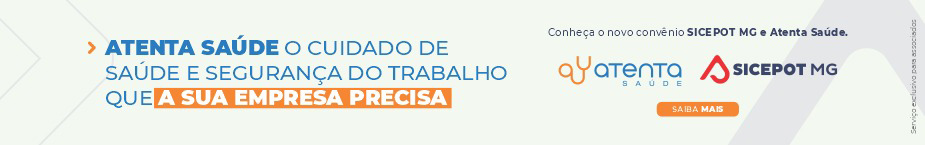 ÓRGÃO LICITANTE: COPASA-MGEDITAL: LICITAÇÃO Nº CPLI. 0620240014Endereço: Rua Carangola, 606, térreo, bairro Santo Antônio, Belo Horizonte/MG.Informações: Telefone: (31) 3250-1618/1619. Fax: (31) 3250-1670/1317. E-mail: Endereço: Rua Carangola, 606, térreo, bairro Santo Antônio, Belo Horizonte/MG.Informações: Telefone: (31) 3250-1618/1619. Fax: (31) 3250-1670/1317. E-mail: OBJETO: execução, com fornecimento total de materiais e equipamentos, das obras e serviços para melhorias no Sistema de Esgotamento Sanitário, no município de Verdelândia / MG.DATAS: 1.2 O Período de encaminhamento da Proposta Comercial e da Documentação de Habilitação será do dia 14/04/24, até o dia 08/05/2024 às 08:30 horas.Prazo de execução: 06 mesesVALORESVALORESValor Estimado da ObraCapital Social Igual ou SuperiorR$ 932.773,62-CAPACIDADE TÉCNICA: a) Implantação ou ampliação ou melhorias de estação elevatória de esgoto b) Construção civil e/ou reforma em edificações; c) Instalação ou assentamento de geomembrana em PEAD.CAPACIDADE TÉCNICA: a) Implantação ou ampliação ou melhorias de estação elevatória de esgoto b) Construção civil e/ou reforma em edificações; c) Instalação ou assentamento de geomembrana em PEAD.CAPACIDADE OPERACIONAL: -CAPACIDADE OPERACIONAL: -ÍNDICES ECONÔMICOS: CONFORME EDITAL. ÍNDICES ECONÔMICOS: CONFORME EDITAL. OBSERVAÇÕES: Para acesso ao sistema eletrônico, os interessados deverão credenciar-se pelo site www.copasa.com.br, obedecendo a todas as instruções nele contidas, antes da data de realização desta Licitação, definida no item 1.2 deste Edital. 1.4.2 Para o credenciamento deverá ser observado, especificamente, o item “Cadastro de Fornecedores” da página de instruções do site www.copasa.com.br. As informações complementares para credenciamento poderão ser obtidas pelos telefones: (31) 3250-1746 ou 3250-1597.OBSERVAÇÕES: Para acesso ao sistema eletrônico, os interessados deverão credenciar-se pelo site www.copasa.com.br, obedecendo a todas as instruções nele contidas, antes da data de realização desta Licitação, definida no item 1.2 deste Edital. 1.4.2 Para o credenciamento deverá ser observado, especificamente, o item “Cadastro de Fornecedores” da página de instruções do site www.copasa.com.br. As informações complementares para credenciamento poderão ser obtidas pelos telefones: (31) 3250-1746 ou 3250-1597.ÓRGÃO LICITANTE: COPASA-MGEDITAL: LICITAÇÃO Nº CPLI. 0620240017Endereço: Rua Carangola, 606, térreo, bairro Santo Antônio, Belo Horizonte/MG.Informações: Telefone: (31) 3250-1618/1619. Fax: (31) 3250-1670/1317. E-mail: Endereço: Rua Carangola, 606, térreo, bairro Santo Antônio, Belo Horizonte/MG.Informações: Telefone: (31) 3250-1618/1619. Fax: (31) 3250-1670/1317. E-mail: OBJETO: execução, com fornecimento total de materiais e equipamentos, das obras e serviços para substituição de Subestação elétrica da ETA - Estação de Tratamento de Água de Conceição do Mato Dentro / MG.DATAS: 1.2 O Período de encaminhamento da Proposta Comercial e da Documentação de Habilitação será do dia 15/04/24, até o dia 08/05/24 às 14:30 horas.Prazo de execução: 06 mesesVALORESVALORESValor Estimado da ObraCapital Social Igual ou SuperiorR$ 400.955,61-CAPACIDADE TÉCNICA: a) Subestação com potência igual ou superior a 150 Kva.CAPACIDADE TÉCNICA: a) Subestação com potência igual ou superior a 150 Kva.CAPACIDADE OPERACIONAL: -CAPACIDADE OPERACIONAL: -ÍNDICES ECONÔMICOS: CONFORME EDITAL. ÍNDICES ECONÔMICOS: CONFORME EDITAL. OBSERVAÇÕES: Para acesso ao sistema eletrônico, os interessados deverão credenciar-se pelo site www.copasa.com.br, obedecendo a todas as instruções nele contidas, antes da data de realização desta Licitação, definida no item 1.2 deste Edital. 1.4.2 Para o credenciamento deverá ser observado, especificamente, o item “Cadastro de Fornecedores” da página de instruções do site www.copasa.com.br. As informações complementares para credenciamento poderão ser obtidas pelos telefones: (31) 3250-1746 ou 3250-1597.OBSERVAÇÕES: Para acesso ao sistema eletrônico, os interessados deverão credenciar-se pelo site www.copasa.com.br, obedecendo a todas as instruções nele contidas, antes da data de realização desta Licitação, definida no item 1.2 deste Edital. 1.4.2 Para o credenciamento deverá ser observado, especificamente, o item “Cadastro de Fornecedores” da página de instruções do site www.copasa.com.br. As informações complementares para credenciamento poderão ser obtidas pelos telefones: (31) 3250-1746 ou 3250-1597.